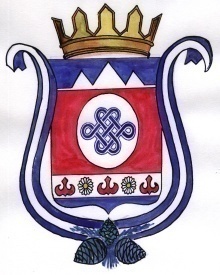 ПОСТАНОВЛЕНИЕ                                                               JОП22 декабря 2020  года  № 48                                              с. КамлакОб утверждении Порядка уведомления нанимателя (работодателя) о фактах обращения в целях склонения муниципального служащего к совершению коррупционных правонарушений, перечня сведений, содержащихся в уведомлениях, проверки содержащихся в них сведенийВ соответствии со статьей 9 Федерального закона от 25 декабря 2008 г. № 273-ФЗ "О противодействии коррупции", руководствуясь Уставом МО Камлакское сельское поселение Шебалинского района Республики Алтай от 31.05.2016 г № 27/1,ПОСТАНОВЛЯЮ:1. Утвердить прилагаемый Порядок уведомления нанимателя (работодателя) о фактах обращения в целях склонения муниципального служащего к совершению коррупционных правонарушений, перечня сведений, содержащихся в уведомлениях, проверки содержащихся в них сведений (Приложение 1).2.  Обнародовать настоящее Постановление в соответствии с п.7 ст. 48 Устава МО Камлакское сельское поселение3.  Настоящее постановление вступает в силу с даты его официального обнародования.	4.    Контроль за исполнением данного распоряжения оставляю за собой.   Глава МО Камлакское сельское поселение: ________________________ С.В. Соколов Приложение 1                                                        к Постановлению Главы                                                        МО Камлакское сельское                                                         поселение                                                        от 22 декабря 2020 года № 48Порядок уведомления нанимателя (работодателя) о фактах обращения в целях склонения муниципального служащего к совершению коррупционных правонарушений, перечня сведений, содержащихся в уведомлениях, проверки содержащихся в них сведений.1. Настоящий Порядок разработан в целях реализации положений статьи 9 Федерального закона от 25 декабря 2008 г. N 273-ФЗ "О противодействии коррупции" (Собрание законодательства Российской Федерации, 2008, N 52, ст. 6228).2. Настоящий Порядок устанавливает процедуру уведомления муниципальными служащими, руководителями управлений, подведомственных учреждений, отделов наделенных правами юридического лица (далее – муниципальные служащие), представителя нанимателя (работодателя) о фактах обращения в целях склонения муниципального служащего к совершению коррупционных правонарушений, перечня сведений, содержащихся в уведомлениях, проверки содержащихся в них сведений.3. Муниципальные  служащие, уведомляют представителя нанимателя (работодателя) обо всех случаях обращения к ним каких-либо лиц в целях склонения их к совершению коррупционных правонарушений в трехдневный срок с момента, когда им стало известно о фактах такого обращения.4. Уведомление муниципальным служащим представителя нанимателя (работодателя) обо всех случаях обращения каких-либо лиц в целях склонения к совершению коррупционных правонарушений (далее - уведомление) составляется на имя представителя нанимателя (работодателя) и передается в отдел кадров администрации МО Камлакское сельское поселение (далее отдел кадров).5. В уведомлении указываются сведения в соответствии с Приложением № 1 к настоящему Порядку.К уведомлению прилагаются все имеющиеся материалы, подтверждающие обстоятельства обращения каких-либо лиц в целях склонения гражданского служащего к совершению коррупционных правонарушений.6. При уведомлении органов прокуратуры или других государственных органов о фактах обращения каких-либо лиц в целях склонения к совершению коррупционного правонарушения гражданский служащий одновременно сообщает об этом, в том числе с указанием содержания уведомления, представителю нанимателя (работодателю).7. Регистрация уведомления осуществляется в день его поступления управлением делами в Журнале регистрации уведомлений о фактах обращения в целях склонения их к совершению коррупционных правонарушений (далее - Журнал), составленном по форме, согласно Приложению № 2 к настоящему Порядку.8. Копия зарегистрированного в установленном порядке уведомления выдается гражданскому служащему на руки под роспись в графе 10 (Подпись муниципального служащего) Журнала либо направляется по почте с уведомлением о получении.На копии уведомления, подлежащей передаче гражданскому служащему, ставится печать "Уведомление зарегистрировано" с указанием даты регистрации уведомления, фамилии, имени, отчества и должности лица, зарегистрировавшего данное уведомление.9. Листы Журнала должны быть пронумерованы, прошнурованы и скреплены печатью администрации МО Камлакское сельское поселение.Журнал хранится в течение 3 лет с момента регистрации в нем последнего уведомления, после чего передается в архив.10. Отдел кадров, обеспечивает доведение до представителя нанимателя (работодателя) информацию о регистрации уведомления в установленном порядке в день его поступления.11. Организация проверки сведений, содержащихся в уведомлении, обеспечивается по решению представителя нанимателя (работодателя) отделом кадров.12. Проверка сведений, содержащихся в уведомлении, проводится в течение пяти рабочих дней с момента регистрации уведомления.13. По окончании проверки уведомление с приложением материалов проверки представляется управлением делами, представителю нанимателя (работодателю) для принятия решения о направлении информации в правоохранительные органы.14. Отдел кадров, в недельный срок сообщает муниципальному служащему, подавшему уведомление, о решении, принятом представителем нанимателя (работодателем).Приложение№ 1к Порядку уведомления нанимателя (работодателя) о фактах обращения в целях склонения муниципального служащего к совершению коррупционных правонарушений, перечня сведений, содержащихся в уведомлениях, проверки содержащихся в них сведений.Перечень сведений, содержащихся в уведомлениях представителя (нанимателя) о фактах обращения каких-либо лиц в целях склонения муниципального служащего к совершению коррупционных правонарушений, перечня сведений, содержащихся в уведомлениях, проверки содержащихся в них сведений1. Фамилия, имя и отчество муниципального служащего, руководителей управлений, подведомственных учреждений, отделов наделенных правами юридического лица (далее – муниципальные служащие).2. Должность, замещаемая муниципальным служащим.3. Структурное подразделение администрации МО Камлакское сельское поселение.4. Информация о факте обращения в целях склонения муниципального служащего к совершению коррупционного правонарушения:информация о лице (лицах), склонявшем муниципального служащего к совершению коррупционного правонарушения;информация о месте, времени и иных обстоятельствах обращения в целях склонения муниципального служащего к совершению коррупционного правонарушения;сущность коррупционного правонарушения, к совершению которого склоняется муниципальный служащий;информация о сущности предполагаемого правонарушения (действие (бездействие) муниципального служащего), к которому склоняется муниципальный служащий.Приложение N 2к Порядку уведомления нанимателя (работодателя) о фактах обращения в целях склонения муниципального служащего к совершению коррупционных правонарушений, перечня сведений, содержащихся в уведомлениях, проверки содержащихся в них сведений.Журналрегистрации уведомлений  нанимателя (работодателя)о фактах обращения в целях склонения муниципального служащегок совершению коррупционных правонарушений, перечня сведений, содержащихся в уведомлениях, проверки содержащихся в них сведений.                                            Начат   "__" __________ 20__ г.                                            Окончен "__" __________ 20__ г.                                            На "__" листахЦентральная ул., д. 71, Камлак, Шебалинский район, Республика Алтай,649218Тел.(8 388 49) 26-6-69, факс (8 388 49) 26-6-69E-mail: kamlak71@yandex.ruОКПО 00474749, ОГРН 1030400664359ИНН/КПП 0405003539/040501001__________________________________________________________________Главе администрацииМО Камлакское сельское поселениеСоколову С.В.ЗАКЛЮЧЕНИЕна Постановление № 48 от  22 декабря  2020 года «Об утверждении Порядка уведомления нанимателя (работодателя) о фактах обращения в целях склонения муниципального служащего к совершению коррупционных правонарушений, перечня сведений, содержащихся в уведомлениях, проверки содержащихся в них сведений »      В соответствии с ч.1 ст.7 и п.38 ч.1 ст.14 Федерального закона от 06.10.2003 года № 131-ФЗ «Об общих принципах организации местного самоуправления в Российской Федерации» и руководствуясь ст.6 Федерального закона от 25.12.2008 года № 273-ФЗ «О противодействии коррупции», Федеральным законом от 17.07.2009 года №172-ФЗ «Об антикоррупционной экспертизе нормативных правовых актов и проектов нормативных правовых актов», Постановлением Правительства РФ № 96 от 26.02.2010 года «Об антикоррупционной экспертизе нормативных правовых актов и проектов нормативных правовых актов»,, Законом Республики Алтай № 1-РЗ «О противодействии коррупции в Республике Алтай»,  Постановлением Главы МО Камлакское сельское поселение № 15 от 15.03.2013 года «Об утверждении Положения «О порядке проведения антикоррупционной экспертизы нормативных правовых актов сельской администрации МО Камлакское сельское поселение и их проектов», Решения  сессии сельского Совета депутатов МО Камлакское сельское поселение № 25/6 от 14.03.2016 года  «Об утверждении правил юридико-технического оформления проектов правовых актов  муниципального образования Камлакское сельское поселение» и  Устава МО Камлакское сельское поселение мною проведена проверка соответствия требованиям федерального законодательства на Постановление № 48 от 22 декабря 2020 года «Об утверждении Порядка уведомления нанимателя (работодателя) о фактах обращения в целях склонения муниципального служащего к совершению коррупционных правонарушений, перечня сведений, содержащихся в уведомлениях, проверки содержащихся в них сведений »      По результатам проверки противоречия действующему законодательству не выявлены.   Постановление не противоречит Конституции РФ, Федеральному  закону № 131-ФЗ от 06.10.2003 года «Об общих принципах организации местного самоуправления в Российской Федерации», иному федеральному и региональному законодательству.   Внутренних противоречий, пробелов, положений, которые могут вызвать коррупционные действия и решения субъектов правоприменения, не имеется. Правила юридико-технического оформления соблюдены.Специалист администрацииМО Камлакское сельское поселение  ________________ М.А. Соколова№ п/пРегистрационный номерДата и время регистрации уведомленияФ.И.О, должность подавшего уведомлениеКраткое содержание уведомленияСведения о результатах проверкиСведения о принятом решенииФ.И.О. регистрирующегоПодпись регистрирующегоПодпись гражданского служащего, подавшего уведомлениеОсобые отметки